    桃園市進出口商業同業公會 函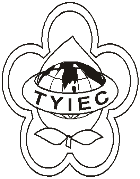          Taoyuan Importers & Exporters Chamber of Commerce桃園市桃園區春日路1235之2號3F           TEL:886-3-316-4346   886-3-325-3781   FAX:886-3-355-9651ie325@ms19.hinet.net     www.taoyuanproduct.org受 文 者：各相關會員發文日期：中華民國108年11月11日發文字號：桃貿豐字第19195號附    件：主    旨：「液蛋產品標示規定」，業經衛生福利部於中華          民國108年11月7日以衛授食字第1081302444          號公告訂定，並自中華民國109年1月1日生          效， 敬請查照。說     明：一、依據衛生福利部衛授食字第1081302449號               函辦理。           二、旨揭「液蛋產品標示規定」，業經衛生福               利部於中華民國108年5月30日以衛授               食字第1081300776號公告於行政院公報，               踐行法規預告程序。           三、旨揭公告請至行政院公報資訊網、該部網               站「衛生福利法規檢索系統」下「最新動               態」網頁、該部食品藥物管理署網站「公               告資訊」下「本署公告」網頁自行下載。        理事長  簡 文 豐